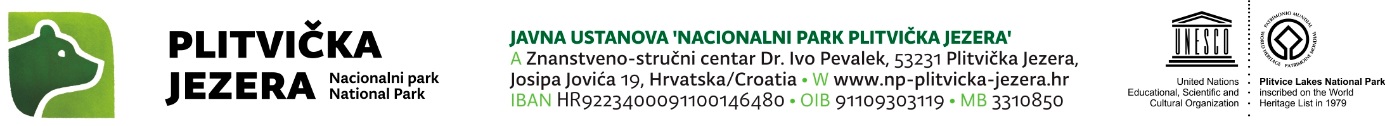 PREDMET:	Savjetovanje sa zainteresiranim gospodarskim subjektimaKupnja prerađenog voća i povrća za ugostiteljstvo i trgovinu, OS-VV-10/19provodi se,Člankom 198. stavak 3. ZJN 2016 je propisano: „Prije pokretanja otvorenog ili ograničenog postupka javne nabave za nabavu radova ili postupka javne nabave velike vrijednosti za nabavu robe ili usluga, javni naručitelj obvezan je opis predmeta nabave, tehničke specifikacije, kriterije za kvalitativni odabir gospodarskog subjekta, kriterije za odabir ponude i posebne uvjete za izvršenje ugovora staviti na prethodno savjetovanje sa zainteresiranim gospodarskim subjektima u trajanju od najmanje pet dana.“Naručitelj Javna ustanova „Nacionalni park Plitvička jezera“ planira pokrenuti otvoreni postupak javne nabave robe velike vrijednosti – Kupnja prerađenog voća i povrća za ugostiteljstvo i trgovinu, OS-VV-10/19 te na temelju gore citirane pravne osnove provodi savjetovanje sa zainteresiranim gospodarskim subjektima.Zainteresirani gospodarski subjekti mogu u tijeku trajanja prethodnog savjetovanja svoje primjedbe i prijedloge na navedeno dostaviti na adresu e-pošte: josip.markovic@np-plitvicka-jezera.hrSavjetovanje će trajati 5 (pet) dana od dana objave dokumentacije. Po isteku roka od 5 (pet) dana od objave ovog dokumenta na mrežnim stranicama, Naručitelj će razmotriti sve pristigle primjedbe i prijedloge zainteresiranih gospodarskih subjekata te će o prihvaćanju ili neprihvaćanju primjedbi i prijedloga zainteresiranih gospodarskih subjekata izraditi Izvješće, a koje će u primjerenom roku od dana završetka prethodnog savjetovanja objaviti na svojim mrežnim stranicama www.np-plitvicka-jezera.hrU prilogu je nacrt Dokumentacije o nabavi za predmetni postupak.Plitvička Jezera, 03.07.2019. godineStručno povjerenstvo zajavnu nabavu